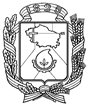 АДМИНИСТРАЦИЯ ГОРОДА НЕВИННОМЫССКАСТАВРОПОЛЬСКОГО КРАЯПОСТАНОВЛЕНИЕ03.04.2023                               г. Невинномысск                                       № 406О внесении изменений в постановление администрации города Невинномысска от 09.11.2022 № 1711 	В соответствии с федеральными законами от 06 октября 2003 г.                    № 131-ФЗ «Об общих принципах организации местного самоуправления в Российской Федерации», от 29 декабря 2012 г. № 273-ФЗ «Об образовании в Российской Федерации», в целях учета детей, подлежащих обучению по образовательным программам дошкольного, начального общего, основного общего и среднего общего образования постановляю: 1. Внести в постановление администрации города Невинномысска от 09.11.2022 № 1711 «О закреплении муниципальных дошкольных                  образовательных учреждений и общеобразовательных учреждений за             территориями города Невинномысска» следующие изменения:1.1. В приложении 1 «Перечень муниципальных дошкольных                     образовательных учреждений закрепленных за территориями города Невинномысска»:строку 2 изложить в следующей редакции:«                                                                                                                        »;строку 25 изложить в следующей редакции:«»;строку 28 изложить в следующей редакции:«»;строку 29 изложить в следующей редакции:«»;строку 32 изложить в следующей редакции:«».1.2. В приложении 2 «Перечень муниципальных общеобразовательных учреждений закрепленных за территориями города Невинномысска»:строку 3 изложить в следующей редакции:«»;строку 4 изложить в следующей редакции:«»;строку 17 изложить в следующей редакции:«».3. Опубликовать настоящее постановление в газете «Невинномысский рабочий», а также разместить в сетевом издании «Редакция газеты                    «Невинномысский рабочий» и на официальном сайте администрации города Невинномысска в информационно-телекоммуникационной сети «Интернет».Глава города НевинномысскаСтавропольского края                                                                      М.А. МиненковПроект подготовил:Начальник управления образования администрации города	Невинномысска               А.В. ПушкарскаяПроект визируют: Первый заместитель главы администрации города Невинномысска                                          В.Э. СоколюкИсполняющий обязанности первого заместителя главы администрации города Невинномысска заместитель главы администрациигорода Невинномысска                                                                       П.С. КрыловЗаместитель главы администрации города Невинномысска                                                                       Д.В. КияшкоНачальник правового управленияадминистрации города Невинномысска                                        Е.Н. ДудченкоНачальник управления документационногои кадрового обеспечения администрации города Невинномысска                                          А.А. ТащиеваПредседатель комитета по управлению муниципальным имуществом администрации города Невинномысска                                      М.А. Арсамеков1232.Муниципальное бюджетное дошкольное образовательное учреждение «Детский сад общеразвивающего вида № 2 «Теремок» с приоритетным осуществлением физического направления развития воспитанников» города Невинномысска»все дома проезда Южный; все дома по переулкам Карамзина, Куйбышева, Пушкина,              Солнечный, Химиков, Чаадаева;все дома по улицам: 8 Марта, Бородина, Гайдара, Грибоедова, Коминтерна, Лихачева, Морозова, Московская, Некрасова,            Островского, Рылеева, Скачковая, Строительная, Толстого, Южная; улица Кочубея, дома № 22 – 90А (четная сторона), 99-185                  (нечетная сторона)улица Достоевского, дома № 17 - 65, 44;улица Дунаевского, дома № 11, 2 - 78; улица Калинина, дома № 102 - 172, 161А, 180, 182, 182/1, 186, 188; улица Первомайская, дома № 59 - 86 12325.Муниципальное бюджетное дошкольное образовательное учреждение «Центр развития ребенка – детский сад № 45 «Гармония» города Невинномысскавсе дома по улице Таманская; улица Гагарина, дома № 41, 43, 43А, 43Б, 47Б, 51; улица Ленина, дома № 3 - 137 (нечетная сторона); улица Революционная, дома № 26, 28Ж, 30 - 236; улица Степная, дома № 2, 2А, 2Б, 4, 6, 6А, 6Б, 8А,10;улицы  Маркова, Кочубея (четная сторона: с дома № 2 - 18); улица Водопроводная, дома № 174 - 228, 203 - 261; улица Калинина, дома № 57 – 75;улица Кооперативная, дома  № 97 - 141, 52 - 9612328.Муниципальное бюджетное дошкольное образовательное учреждение «Детский сад комбинированного вида № 48 «Незабудка» города Невинномысскапереулок Глухой, дома № 13 - 18; все дома по переулку Привокзальный; все дома по улицам: Розы Люксембург, Советская; улица Гагарина, дома № 49, 53, 55; улица Калинина, дома № 72 – 96;улица Ленина, дома № 30 - 100 (четная сторона); улица Революционная, дом № 28; улица Степная, дома № 4А, 14 - 18, 18Г, 18Е, 24, 47 - 67,                     90 – 115; улица Кочубея, дома № 3 -  97 (нечетная сторона)12329.Муниципальное бюджетное дошкольное образовательное учреждение «Центр развития                  ребенка — детский сад   № 49 «Аленький цветочек» города Невинномысскавсе дома по переулкам Глинки, Краснокубанский, Пионерский, Почтовый; все дома улицы Железнодорожная; улица Гагарина, дома № 54, 56, 56А, 56Б; улица Революционная, дома № 1, 1А, 2, 3, 4, 5, 6, 6/1, 6/2, 6/3, 7, 8, 8А, 8Б, 8Г, 10, 10Б, 12, 12А, 14, 14А, 18, 25, 29, 31, 33, 49; улица Фрунзе, дома № 1, 1А, 3, 5; улица Энгельса, дома № 2, 4, 6, 8, 10, 12, 14123332.Муниципальное бюджетное дошкольное образовательное учреждение «Детский сад общеразвивающего вида № 154 «Почемучка» с приоритетным осуществлением физического направления воспитанников» города Невинномысскавсе дома по переулкам:Величаевский, Вокзальный, Кожедуба, Курсавский, Станционный, Черняховского; все дома по улицам: Нахимова, Нестеровская, Руставели, Севастопольская, Тимофеева, Титова; улица Водопроводная, дома № 230 - 338, 263 – 309, 327, 327А, 329, 335, 337, 339, 339А, 343, 345, 347, 347А, 354, 356, 358;улица Достоевского, дома № 2 -  42, 9, 11, 11А, 13; улица Дунаевского, дома № 3, 3А, 3Б, 5, 7; улица Калинина, дома № 93 - 149, 149А, 149Б, 155, 161, 163, 165, 167, 169; улица Кооперативная, дома № 102 - 174, 143 – 225;улица Революционная дома  № 244-2961233.Муниципальное бюджетное общеобразовательное учреждение средняя общеобразовательная школа  № 3 города Невинномысскавсе дома по переулкам Больничный, Гастелло, Герцена, Глухой, Красный, Куйбышева, Пушкина, Профессиональный, Театральный, Чернышевского; переулок Химиков, дома № 10 - 30, 7 – 53; все дома по улицам: Ватутина, Горького, Демьяна Бедного, Жуковского, Комсомольская, Красноармейская, Краснофлотская, Курчатова, Лизы Чайкиной, Любови Шевцовой, Октябрьская, Орджоникидзе, Пролетарская, Речной, Розы Люксембург, Свердлова, Советская, Тельмана, Тюленина, Фурманова, Чехова, Щорса; улица Балахонова (нечетная сторона); улица Гагарина, дома № 61 - 217, 74 - 194; улица Крестьянская, дома № 1 - 159, 2 - 104; улица Лихачева (нечетная сторона); улица Морозова (нечетная сторона); улица Некрасова (нечетная сторона); улица Островского (нечетная сторона); улица Первомайская, дома № 1 - 97, 2 - 76; все дома по улице Ленина, за исключением домов № 57, 59;улица Степная, дома №  47 - 105, 64 - 170; улица Строительная, дома № 2 - 46 (четная сторона); улица Урицкого, дома № 1 - 19, 2 - 22; улица Фрунзе, дома № 101 - 163, 156 - 212; улица Энгельса, дома № 1 - 143, 2 – 184.1234.Муниципальное бюджетное общеобразовательное учреждение средняя общеобразовательная школа  № 5 имени Героя Советского Союза, Маршала Советского Союза В.Г. Куликова города Невинномысскавсе дома проезда Южный; все дома по переулкам: Величаевский, Вокзальный, Карамзина, Кожедуба, Курсавский, Солнечный, Станционный, Привокзальный, Чаадаева, Черняховского, Химиков, за исключением домов № 10 - 30, 7 - 53; все дома по улицам: 8 Марта, Бородина, Гайдара, Грибоедова, Маркова, Московская, Нахимова, Нестеровская, Руставели, Рылеева, Севастопольская, Скачковая, Таманская, Тимофеева, Титова, Толстого, Южная; улица Балахонова (четная сторона); улица Дунаевского (четная сторона); улица Лихачева (четная сторона); улица Морозова (четная сторона); улица Некрасова (четная сторона); улица Островского (четная сторона); улица Водопроводная, дома № 174 - 316; 203 - 335; улица Достоевского, дома № 2 - 42; улица Калинина, дома № 57 – 149 А (нечетная сторона), 72 - 176 (четная сторона); улица Кооперативная, дома № 52 - 174, 93 - 225; улица Кочубея, дома № 1 - 169, 2 – 66; все дома по улице Строительной, за исключением домов № 2 - 46; улица Революционная, дома № 149, 161, 178 – 272;улица Достоевского, дома № 9, 11, 11А, 1312317.Муниципальное бюджетное общеобразовательное учреждение средняя общеобразовательная школа  № 20 города Невинномысскавсе дома Васильевского проезда, Кузнецкого проезда; все дома по улицам: Азовская, Алтайская, Армавирская, Атамана Платова, Верхняя, Донская, Железноводская, Кисловодская, Краснодарская, Коминтерна, Лабинская, Майкопская, Магистральная, Пятигорская, Свободы; улица Водопроводная, дома № 337, 339, 339А, 343, 345, 347, 347А, 354, 356, 358, 362, 362/2, 362/3, 364, 366, 368; улица Дунаевского (нечетная сторона); улица Калинина, дома № 149, 149А, 149 Б, 155, 161, 161А, 163, 165, 167, 169, 171, 171А, 173, 175, 175А, 175 Б, 175 В, 175 Г, 177, 179, 180, 181, 182, 182/1, 183, 185, 185/1, 185/2, 186, 188, 192, 192/1, 194, 198, 200, 204, 206, 206/1, 208/1,  212, 218,  220, 222, 224;улица Кочубея, дома № 68 -90А, 171 – 199.